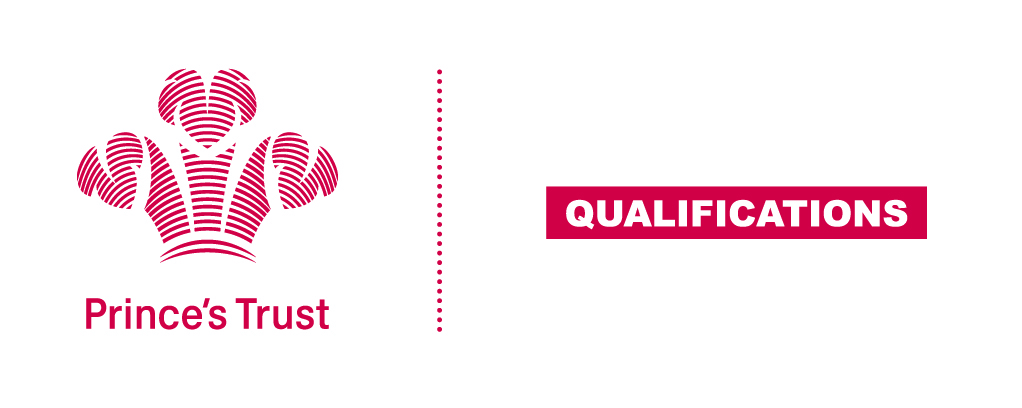 Tracking sheet – Career Planning					The aim of this unit is to give the learner an understanding of the job search, application and interview process in order to equip them with the skills necessary to progress onto a sustainable job/training opportunity that is suited to their interests. It is an opportunity for learners to think about careers they may wish to pursue, and reflect upon the training, education and experience required in that profession.With the high demand for jobs, learners need to be aware of where to search for suitable jobs and how to best present themselves both, using their CVs or applications, and in person when they get to the interview.	SCQF Level 4Learner name						Centre nameTo do this you mustPage numberAssessment dateBe able to recognise suitable jobs or training opportunities.Be able to recognise suitable jobs or training opportunities.Be able to recognise suitable jobs or training opportunities.1.1 Identify sources of careers advice and  guidance1.2 Give examples of career options relevant to own interests1.3 Describe  advantages and disadvantages of the identified career options1.4 Identify job vacancies or training opportunities relevant to the identified career optionsUnderstand how to apply for jobs or training opportunitiesUnderstand how to apply for jobs or training opportunitiesUnderstand how to apply for jobs or training opportunities2.1 Produce a personal CV in a format appropriate for seeking employment2.2 Complete an application form to an appropriate standard for submissionBe able to take part in an interview  Be able to take part in an interview  Be able to take part in an interview  3.1 List what to consider when preparing for an interview3.2 Prepare responses to potential interview questions 3.3 Take part in a real or simulated interview 3.4 Identify personal strengths and areas for improvement  following  an interviewAssessor feedbackAssessor feedbackAssessor feedbackDeclaration I confirm that the details above are correct, that the evidence submitted is the learner’s own work and that the learner meets all the requirements for the unit:Declaration I confirm that the details above are correct, that the evidence submitted is the learner’s own work and that the learner meets all the requirements for the unit:Declaration I confirm that the details above are correct, that the evidence submitted is the learner’s own work and that the learner meets all the requirements for the unit:Learner Name                                                    Assessor Name                     Learner Signature                                              Assessor SignatureDate                                                                    Date                                             Learner Name                                                    Assessor Name                     Learner Signature                                              Assessor SignatureDate                                                                    Date                                             Learner Name                                                    Assessor Name                     Learner Signature                                              Assessor SignatureDate                                                                    Date                                             